Nom : ____________________  Prénom : ___________________Date : _______________________________________________1. Indique le genre et le nombre de chaque groupe nominal.Exemple : une lumière vive : féminin singulier 2. Entoure le déterminant qui convient.3. Choisis l’adjectif qui convient : barre celui qui ne convient pas.a) Des sangliers énorme-énormes se frayent un passage à travers la bruyère touffu-touffue.b) Nous arpentons les rues vide-vides et silencieuse-silencieuses d’un petite-petit village perdue-perdu au fond d’une étroit-étroite vallée.c) Avec ses dents pointus-pointues, son nez crochu-crochue et ses ongles griffus-griffu, elle ressemblait à une sorcière.4. Accorde les adjectifs qualificatifs. Une pomme et une poire juteu______ - un crayon et une gomme neu______ - un livre et un album passionnant______ - une table et une chaise bas______ - un homme et une femme âgé______- une jupe et un manteau démodé______5. Accorde les adjectifs qualificatifs entre parenthèses.Malgré le froid (perçant) _________________ et la température (glacial) _________________, les enfants, (emmitouflé) _________________ dans leurs anoraks (chaud) _________________, façonnent un bonhomme de neige. Deux cailloux (rond) _________________ et (noir) _________________ feront les yeux. Une carotte (cru) _________________ sera le nez. Enfin, on le coiffe d’une (affreux) _________________ casquette.6. Recopie les phrases en remplaçant le nom en gras par le nom entre parenthèses. Fais les accords nécessaires.a) La serveuse nous apporte de délicieux gâteaux (crêpes) sucrés. b) Dans d’énormes cartons (valises), mon frère (sœur) aîné empile des vieux pulls (robes) trop grands et des souliers (chaussures) démodés. 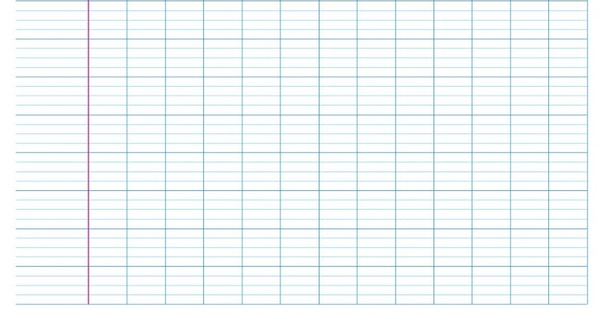 OrthographeLes accords dans le Groupe Nominal. 1l’hiver___________________________des bons résultats ___________________________les arbres dénudés___________________________les pièces principales___________________________de sinistres squelettes___________________________un jardin ombragé___________________________la semaine dernière___________________________ce-ces casier videcet-ces arbres minusculescet-cette fleur fanéeson-ses adorables enfantsquel-quelle matinée épouvantablequels-quelles aventures extraordinaires